	Apresentação 	O “Formulário-Registro da busca de informações em saúde” visa auxiliar estudantes e docentes no registro da busca por publicações científicas na área da saúde, especialmente aquela conduzida em bases de dados. Para facilitar esta documentação, o formulário está organizado em duas colunas: na primeira, são listadas variáveis importantes para a definição do método seguido. Na segunda, há espaço para a inserção das informações correspondentes a cada linha. Sugere-se a utilização de um formulário para registrar individualmente a busca conduzida em cada base de dados. Contudo, o número de colunas pode ser ampliado, de modo a documentar registros de diferentes buscas no mesmo arquivo.    	Este material de apoio é integrante do “Método PIP: escrevendo artigos de revisão”, criado para auxiliar os membros-titulares do Grupo Fluminense de Pesquisa sobre Saúde de Populações em Situação de Vulnerabilidade (GFP-SPVUL), vinculado ao Departamento de Saúde e Sociedade, do Instituto de Saúde Coletiva da Universidade Federal Fluminense (MSS/ISC/UFF), na escrita de artigos de revisão de literatura (RL). 	O “Método PIP” está disponível, na íntegra, no Portal EduCAPES (http://educapes.capes.gov.br/handle/capes/643275) e na bio do perfil @gfp.spvul no Instagram (https://www.instagram.com/gfp_spvul/).                                                                                                                            Deison Alencar LuciettoCoordenador do GFP-SPVUL / MSS / ISC / UFFOutubro de 2021FORMULÁRIO_REGISTRO DA BUSCA DE INFORMAÇÕES EM SAÚDE 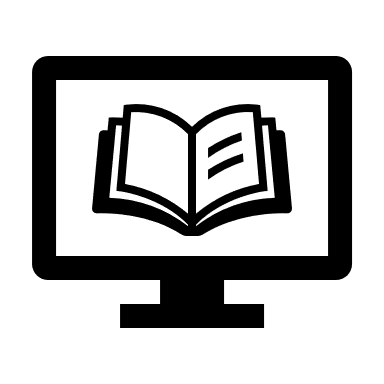 FORMULÁRIO_REGISTRO DA BUSCA DE INFORMAÇÕES EM SAÚDE Base de dados:[Definir o nome e inserir o link da base de dados onde foi realizada a busca]Data da busca:[Inserir a data em que a busca foi realizada] Estratégia de busca utilizada:[Inserir a estratégia de busca utilizada para recuperar as informações em saúde. Incluir descritores, booleanos e curingas utilizados]Domínio do formulário para fazer a busca:[Inserir em que domínio do formulário da base de dados a busca foi realizada: assunto, resumo, título, autor, descritor principal, revista, data de publicação etc.] Número total de publicações localizadas:[Registrar o número total de publicações localizadas com a busca, sem a aplicação de filtros, incluindo todos os tipos de documentos: artigos, dissertações, teses, recursos audiovisuais etc.] Filtros aplicados:[Registar os filtros aplicados: tipo de documento, texto disponível, idioma, assunto, período da busca e outros]Número de publicações após aplicação dos filtros (publicações selecionadas para a leitura do título e do resumo):  [Registar o número de publicações após a aplicação dos filtros desejados: tipo de documento, texto disponível, idioma, assunto, período e outros. Ou seja: número de publicações selecionadas para a leitura do título e do resumo] Número de publicações incluídas após leitura do título e resumo:[Registrar o número de publicações que foram selecionadas para análise do texto completo]Número de publicações repetidas na base de dados:[Registrar o número de publicações repetidas na mesma base de dados]Número de publicações excluídas por não tratarem da temática:[Registrar o número de publicações excluídas na base por não tratarem da temática em estudo]Número de publicações para leitura na íntegra:[Registrar o número de publicações incluídas para leitura de texto na íntegra]Link do resultado da busca realizada:[Se possível, colar o link da busca realizada]